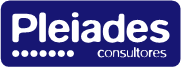 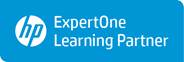 MADRID, 21 Febrero 2014La empresa PLEIADES CONSULTORES inicia un proceso de selección de Ingenieros Informáticos titulados, para continuar su formación y aplicar sus conocimientos en distintos proyectos y para diversos Clientes. REQUESITOS:Título Oficial de Ingeniería Informática.Nivel alto de Inglés; hablado y escrito.Excelentes habilidades de comunicación y empatía.Disposición al aprendizaje y mejora continuas.Capacidad para trabajar en equipo y de adaptación a entornos profesionales flexibles. Dinamismo, capacidad de trabajo y orientación a resultados. Ordenad@, metódic@ e ilusión por trabajar. Capacidad para hacer presentaciones en público.Conocimiento de Programación, Programación y gestión de webs.Conocimientos de SCRIPTING, HTML, HTML5Conocimientos de servidores y almacenamientoTIPO DE CONTRATO: Contrato en prácticas y, tras evaluación del desempeño, la contratación pasa ser fija. INCORPORACIÓN: Inmediata.Remuneración: A negociar. Las personas interesadas en participar en este proceso de selección deben enviar su CV a la siguiente dirección de correo:Loreto.fernandez@pleiades-ti.comLa duración del presente proceso de selección es de tres semanas. 